RODINNÉ CENTRUM KOPRETINA SLOUPNICEnabízí kroužek 	HRA NA ZOBCOVOU FLÉTNU - pokročilí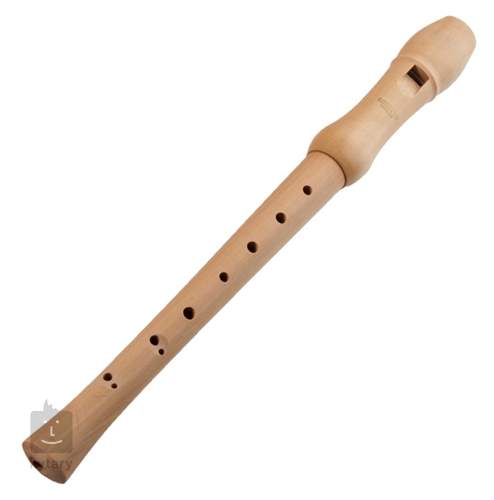 PRO DĚTI OD 6 DO 10 LETRC Kopretina ve Sloupnici nabízí kroužek FLÉTNIČKA. Kroužek se bude konat v RC Kopretina(budova Komunitního centra) každé úterý od 15.45 do 16.30 hod. (kromě prázdnin a st. svátků).               **** PRVNÍ LEKCE – úterý 3.10.2023 *****Kroužek flétnička bude zaměřen na získání a rozvoj základních hudebních znalostí a dovedností, které jsou potřebné ke zvládnutí hry jednoduchých písniček na zobcovou flétnu.Skupina -pokročilí je vhodná pro děti, které navštěvovaly kroužek již v loňském roce nebo už mají osvojené základy hry na flétnu z MŠ, apod.Cena za kroužek za 1. pololetí činí 680,-- Kč (40,-- Kč/1 hod.-17 lekcí) Poplatek za kroužek se bude vybírat do 31. 10. 2023.Informace na tel. č. 731 569 383 (p. Dolečková).Projekt je spolufinancován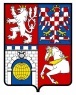 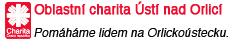 Pardubickým krajem	                     	                                                       Projekt je spolufinancován                    	 Pardubickým krajem     